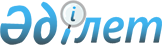 Об утверждении Правил оказания социальной помощи, установления размеров и определения перечня отдельных категорий нуждающихся граждан в Бейнеуском районе
					
			Утративший силу
			
			
		
					Решение Бейнеуского районного маслихата Мангистауской области от 30 октября 2017 года № 18/145. Зарегистрировано Департаментом юстиции Мангистауской области 22 ноября 2017 года № 3464. Утратило силу решением Бейнеуского районного маслихата Мангистауской области от 23 октября 2023 года № 7/71.
      Сноска. Утратило силу решением Бейнеуского районного маслихата Мангистауской области от 23.10.2023 № 7/71 (вводится в действие по истечении десяти календарных дней после дня его первого официального опубликования).
      В соответствии с Бюджетным кодексом Республики Казахстан от 4 декабря 2008 года, Законом Республики Казахстан от 23 января 2001 года "О местном государственном управлении и самоуправлении в Республике Казахстан" и постановлением Правительства Республики Казахстан от 21 мая 2013 года № 504 "Об утверждении Типовых правил оказания социальной помощи, установления размеров и определения перечня отдельных категорий нуждающихся граждан" и на основании представления департамента юстиции Мангистауской области от 24 августа 2017 года №10-15-4307, Бейнеуский районный маслихатРЕШИЛ:
      1. Утвердить прилагаемые Правила оказания социальной помощи, установления размеров и определения перечня отдельных категорий нуждающихся граждан в Бейнеуском районе.
      2. Признать утратившими силу некоторые решения Бейнеуского районного маслихата, согласно приложению к настоящему решению.
      3. Государственному учреждению "Аппарат Бейнеуского районного маслихата" (Ж.Оспанов) обеспечить государственную регистрацию настоящего решения в органах юстиции, его официальное опубликование в Эталонном контрольном банке нормативных правовых актов Республики Казахстан и в средствах массовой информации.
      4. Контроль за исполнением настоящего решения возложить на комиссию по социальным вопросам и по вопросам законности и правопорядка Бейнеуского районного маслихата (Р.Тайшыбаев).
      5. Настоящее решение вступает в силу со дня государственной регистрации в органах юстиции и вводится в действие по истечении десяти календарных дней после дня его первого официального опубликования.
       "СОГЛАСОВАНО"
      Руководитель государственного учреждения
      "Бейнеуский районныйотдел занятости,
      социальных программ и регистрации актов
      гражданского состояния"
       К.Назарханов
      "30" октября 2017 года
      Руководитель государственного учреждения
      "Бейнеуский районный отдел экономики и финансов" 
       Б.Азирханов
       "30" октября 2017 года Правила оказания социальной помощи, установления размеров и определения перечня отдельных категорий нуждающихся граждан в Бейнеуском районе
      Сноска. Правила - в редакции решения Бейнеуского районного маслихата Мангистауской области от 12.10.2021 № 11/99 (вводится в действие по истечении десяти календарных дней после дня его первого официального опубликования). Глава 1. Общие положения
      1. Настоящие Правила оказания социальной помощи, установления размеров и определения перечня отдельных категорий нуждающихся граждан в Бейнеуском районе (далее - Правила) разработаны в соответствии с постановлением Правительства Республики Казахстан от 21 мая 2013 года № 504 "Об утверждении типовых правил оказания социальной помощи, установления размеров и определения перечня отдельных категорий нуждающихся граждан" (далее – Типовые правила) и определяют порядок оказания социальной помощи, установления размеров и перечня отдельных категорий нуждающихся граждан.
      2. Основные термины и понятия, которые используются в настоящих Правилах:
      1) Государственная корпорация "Правительство для граждан" (далее – уполномоченная организация) – юридическое лицо, созданное по решению Правительства Республики Казахстан для оказания государственных услуг, услуг по выдаче технических условий на подключение к сетям субъектов естественных монополий и услуг субъектов квазигосударственного сектора в соответствии с законодательством Республики Казахстан, организации работы по приему заявлений на оказание государственных услуг, услуг по выдаче технических условий на подключение к сетям субъектов естественных монополий, услуг субъектов квазигосударственного сектора и выдаче их результатов услугополучателю по принципу "одного окна", а также обеспечения оказания государственных услуг в электронной форме, осуществляющее государственную регистрацию прав на недвижимое имущество по месту его нахождения;
      2) специальная комиссия - комиссия, создаваемая решением акима района, по рассмотрению заявления лица (семьи), претендующего на оказание социальной помощи в связи с наступлением трудной жизненной ситуации;
      3) прожиточный минимум - необходимый минимальный денежный доход на одного человека, равный по величине стоимости минимальной потребительской корзины, рассчитываемый республиканским государственным учреждением "Департамент Бюро национальной статистики Агентства по стратегическому планированию и реформам Республики Казахстан по Мангистауской области"; 
      4) праздничные дни – дни национальных и государственных праздников Республики Казахстан; 
      5) среднедушевой доход семьи (гражданина) - доля совокупного дохода семьи, приходящаяся на каждого члена семьи в месяц;
      6) трудная жизненная ситуация - ситуация, объективно нарушающая жизнедеятельность гражданина, которую он не может преодолеть самостоятельно;
      7) уполномоченный орган - государственное учреждение "Бейнеуский районный отдел занятости, социальных программ и регистрации актов гражданского состояния";
      8) участковая комиссия - комиссия, создаваемая решениями акима села, сельского округа для проведения обследования материального положения лиц (семей), обратившихся за социальной помощью и подготовки заключений;
      9) предельный размер - утвержденный максимальный размер социальной помощи.
      3. Для целей настоящих Правил под социальной помощью понимается помощь, предоставляемая местным исполнительным органом (далее – МИО) в денежной форме отдельным категориям нуждающихся граждан (далее - получатели социальной помощи) в случае наступления трудной жизненной ситуации, а также к праздничным дням.
      4. Социальная помощь предоставляется единовременно и (или) периодически (ежемесячно, 1 раз в полугодие).
      Сноска. Пункт 4 в редакции решением Бейнеуского районного маслихата Мангистауской области от 09.09.2022 № 22/215(вводится в действие по истечении десяти календарных дней после дня его первого официального опубликования).


      5. Меры социальной поддержки, предусмотренные статьей 16 Закона Республики Казахстан "О социальной защите лиц с инвалидностью в Республике Казахстан" и подпунктом 2) статьи 10, подпунктом 2) статьи 11, подпунктом 2) статьи 12, подпунктом 2) статьи 13, статьей 17 Закона Республики Казахстан "О ветеранах", оказываются в порядке, определенном настоящими Правилами.
      Сноска. Пункт 5  - в редакции решения Бейнеуского районного маслихата Мангистауской области от 26.12.2022 № 29/265(вводится в действие по истечении десяти календарных дней после дня его первого официального опубликования).

 Глава 2. Порядок оказания социальной помощи, определения перечня отдельных категорий нуждающихся получателей и установления размеров социальной помощи
      6. Социальная помощь к праздничным дням оказывается единовременно следующим категориям граждан:
      1) 21-23 марта – Наурыз мейрамы:
      многодетным матерям, награжденными подвесками "Алтын алқа", "Күміс алқа" и получившим ранее звание "Мать-героиня", награжденными орденами "Материнская слава" I и II степени – 2 (два) месячных расчетных показателя;
      лицам с инвалидностью всех групп, детям с инвалидностью до семи лет, детям с инвалидностью с семи до восемнадцати лет первой, второй, третьей групп – 5 (пять) месячных расчетных показателей;
      2) 1 мая - Праздник единства народа Казахстана:
      лицам с инвалидностью всех групп, детям с инвалидностью до семи лет, детям с инвалидностью с семи до восемнадцати лет первой, второй, третьей групп – 5 (пять) месячных расчетных показателей;
      3) 9 мая – День Победы:
      ветеранам Великой Отечественной войны – 1 000 000 (один миллион) тенге;
      лицам, приравненным по льготам к лицам с инвалидностью вследствие ранения, контузии, увечья или заболевания полученных в период Великой Отечественной войны - 60 (шестьдесят) месячных расчетных показателей;
      лицам, приравненным по льготам к участникам Великой Отечественной войны - 50 (пятьдесят) месячных расчетных показателей;
      ветеранам боевых действий на территории других государств - 50 (пятьдесят) месячных расчетных показателей;
      ветеранам труда - 40 (сорок) месячных расчетных показателей;
      семьям погибших военнослужащих, а именно:
      семьям военнослужащих, партизан, подпольщиков, лиц, указанных в статьях 4-6 Закона Республики Казахстан "О ветеранах", погибших (пропавших без вести) или умерших в результате ранения, контузии или увечья, полученных при защите бывшего Союза Советских Социалистических Республик (далее – Союз ССР), исполнении иных обязанностей воинской службы (служебных обязанностей) или вследствие заболевания, связанного с пребыванием на фронте;
      семьям погибших в Великой Отечественной войне лиц, из числа личного состава групп самозащиты объектовых и аварийных команд местной противовоздушной обороны, погибших работников госпиталей и больниц города Ленинграда;
      семьям военнослужащих, лиц начальствующего и рядового состава, призванных на сборы военнообязанных Министерства обороны, органов внутренних дел и государственной безопасности бывшего Союза ССР, погибших (умерших) во время выполнения задач по охране общественного порядка при чрезвычайных обстоятельствах, связанных с антиобщественными проявлениями;
      семьям военнослужащих, погибших (пропавших без вести) или умерших вследствие ранения, контузии, увечья, заболевания, полученных в период боевых действий в Афганистане или других государствах, в которых велись боевые действия;
      семьям военнослужащих, погибших (умерших) при прохождении воинской службы в мирное время;
      семьям лиц, погибших при ликвидации последствий катастрофы на Чернобыльской атомной электростанции и других радиационных катастроф и аварий на объектах гражданского или военного назначения;
      семьям умерших вследствие лучевой болезни или умерших лиц с инвалидностью, а также граждан, смерть которых в установленном порядке связана с воздействием катастрофы на Чернобыльской атомной электростанции и других радиационных катастроф и аварий на объектах гражданского или военного назначения и ядерных испытаний - 40 (сорок) месячных расчетных показателей;
      супруге (супругу) умершего лица с инвалидностью вследствие ранения, контузии, увечья или заболевания, полученных в период Великой Отечественной войны или лица, приравненного по льготам к лицам с инвалидностью вследствие ранения, контузии, увечья или заболевания, полученных в период Великой Отечественной войны, а также умершего участника Великой Отечественной войны, партизана, подпольщика, гражданина, награжденного медалью "За оборону Ленинграда" или знаком "Жителю блокадного Ленинграда", признававшихся лицами с инвалидностью в результате общего заболевания, трудового увечья и других причин (за исключением противоправных), которые не вступали в повторный брак - 40 (сорок) месячных расчетных показателей;
      рабочим и служащим, направлявшимся на работу в Афганистан в период с 1 декабря 1979 года по декабрь 1989 года и другие страны, в которых велись боевые действия - 40 (сорок) месячных расчетных показателей;
      рабочим и служащим Комитета государственной безопасности бывшего Союза ССР, временно находившиеся на территории Афганистана и не входившие в состав ограниченного контингента советских войск - 40 (сорок) месячных расчетных показателей;
      лицам, из числа участников ликвидации последствий катастрофы на Чернобыльской атомной электростанции в 1988 – 1989 годах, эвакуированным (самостоятельно выехавшим) из зон отчуждения и отселения в Республику Казахстан, включая детей, которые на день эвакуации находились во внутриутробном состоянии – 40 (сорок) месячных расчетных показателей;
      4) 4 июня - День государственных символов Республики Казахстан:
      детям с инвалидностью до семи лет, детям с инвалидностью с семи до восемнадцати лет первой, второй, третьей групп – 5 (пять) месячных расчетных показателей;
      5) 30 августа - День Конституции Республики Казахстан:
      лицам, пострадавшим вследствие ядерных испытаний на Семипалатинском испытательном ядерном полигоне – 10 (десять) месячных расчетных показателей;
      лицам с инвалидностью всех групп, детям с инвалидностью до семи лет, детям с инвалидностью с семи до восемнадцати лет первой, второй, третьей групп – 5 (пять) месячных расчетных показателей;
      получателям государственного социального пособия по случаю потери кормильца (на детей) – 8 (восемь) месячных расчетных показателей на каждого ребенка;
      6) 25 октября - День Республики:
      лицам с инвалидностью всех групп, детям с инвалидностью до семи лет, детям с инвалидностью с семи до восемнадцати лет первой, второй, третьей групп – 5 (пять) месячных расчетных показателей; 
      пенсионерам старше 70 (семидесяти) лет - 2 (два) месячных расчетных показателя;
      7) 16 декабря - День Независимости:
      лицам, принимавшим участие в событиях 17-18 декабря 1986 года в Казахстане, реабилитированным в порядке, установленным Законом Республики Казахстан "О реабилитации жертв массовых политических репрессий" – 50 (пятьдесят) месячных расчетных показателей;
      лицам с инвалидностью всех групп, детям с инвалидностью до семи лет, детям с инвалидностью с семи до восемнадцати лет первой, второй, третьей групп – 5 (пять) месячных расчетных показателей; 
      Сноска. Пункт 6  - в редакции решения Бейнеуского районного маслихата Мангистауской области от 26.06.2023 № 4/46 (вводится в действие по истечении десяти календарных дней после дня его первого официального опубликования).


      7. Социальная помощь отдельным категориям нуждающихся граждан оказывается единовременно и (или) периодически (ежемесячно, 1 раз в полугодие) следующим категориям граждан:
      1) лицам, имеющим социально-значимые заболевания, не получающих пособия или пенсии по инвалидности, без учета доходов: со злокачественными новообразованиями; состоящим на диспансерном учете с заболеванием туберкулез; заразившимся вирусом иммунодефицита человека, в размере 26 (двадцать шесть) месячных расчетных показателей, единовременно;
      2) лицам, пострадавшим вследствие стихийного бедствия или пожара, без учета доходов в течении шести месяцев с момента возникновения данной ситуации, в размере 50 (пятьдесят) месячных расчетных показателей, единовременно;
      3) лицам, оказавшимся в трудной жизненной ситуации - имеющих среднедушевой доход ниже 1,5 кратной величины прожиточного минимума по Мангистауской области, предшествующий кварталу обращения, в размере 40 (сорок) месячных расчетных показателей, единовременно;
      4) детям, заразившимся вирусом иммунодефицита человека, в размере 2 (двух) прожиточных минимумов по Республике Казахстан, ежемесячно;
      5) студентам высших учебных заведении Республики Казахстан, из числа: лиц с инвалидностью с детства, сирот, детей, оставшимся без попечения родителей (родителя) обучающимся по очной форме обучения, при наличии среднедушевого дохода, не превышающего порога, установленного местными представительными органами в кратном отношении к прожиточному минимуму, в размере 125 (сто двадцать пять) месячных расчетных показателей, 1 раз в полугодие;
      6) 6) ветеранам Великой Отечественной войны, ветеранам боевых действий на территории других государств и лицам, приравненным по льготам к участникам Великой Отечественной войны, их вдовам, семьям погибших военнослужащих, лицам, трудившимся и проходившим воинскую службу в тылу на санаторно-курортное лечение, без учета доходов, единовременно, но не более гарантированной суммы;
      7) лицам, сопровождающим лиц с инвалидностью первой группы на санаторно-курортное лечение, на возмещение стоимости пребывания в санаторно-курортной организации без учета доходов, единовременно в размере семидесяти процентов от гарантированной суммы, предоставляемой в качестве возмещения стоимости санаторно-курортного лечения, определяемой уполномоченным органом в области социальной защиты населения. 
      Сноска. Пункт 7 в редакции решения Бейнеуского районного маслихата Мангистауской области от 26.12.2022 № 29/265 (вводится в действие по истечении десяти календарных дней после дня его первого официального опубликования); с изменениями, внесенным решением Бейнеуского районного маслихата Мангистауской области от 26.06.2023 № 4/46 (вводится в действие по истечении десяти календарных дней после дня его первого официального опубликования).


      8. Порядок оказания социальной помощи определяется согласно Типовым правилам.
      9. Социальная помощь к праздничным дням оказывается по списку, утверждаемому МИО по представлению уполномоченной организации либо иных организаций без истребования заявлений от получателей.
      10. Финансирование расходов на предоставление социальной помощи осуществляется в пределах средств, предусмотренных бюджетом района на текущий финансовый год.
      11. Социальная помощь предоставляется в денежной форме через банки второго уровня или организации, имеющие лицензии на соответствующие виды банковских операций, путем перечисления на счета получателей.
      12. Исключен решением Бейнеуского районного маслихата Мангистауской области от 14.02.2022 № 16/152 (вводится в действие по истечении десяти календарных дней после дня его первого официального опубликования).

      13. Исключен решением Бейнеуского районного маслихата Мангистауской области от 14.02.2022 № 16/152 (вводится в действие по истечении десяти календарных дней после дня его первого официального опубликования).

 Глава 3. Заключительное положение
      14. Мониторинг и учет предоставления социальной помощи проводит уполномоченный орган с использованием базы данных автоматизированной информационной системы "Е-Собес". Перечень утративших силу некоторых решений Бейнеускогорайонногомаслихата
      1) Решение Бейнеуского районного маслихата от 25 ноября 2013 года №18/120 "Об утверждении Правил оказания социальной помощи, установления размеров и определения перечня отдельных категорий нуждающихся граждан в Бейнеуском районе"(зарегистрировано в Реестре государственной регистрации нормативных правовых актов за №2318, опубликовано в газете "Рауан" от 20 декабря 2013 года №51);
      2) Решение Бейнеуского районного маслихата от 21апреля 2014 года №23/157 "О внесении изменений и дополнений в решение Бейнеуского районного маслихата от 25 ноября 2013 года №18/120 "Об утверждении Правил оказания социальной помощи, установления размеров и определения перечня отдельных категорий нуждающихся граждан в Бейнеуском районе"(зарегистрировано в Реестре государственной регистрации нормативных правовых актов за №2415, опубликованов информационно-правовой системе "Әділет" 20 мая 2014 года);
      3) Решение Бейнеуского районного маслихата от 24 ноября 2014 года №28/193 "О внесении изменений и дополнения в решение Бейнеуского районного маслихатаот 25 ноября 2013 года №18/120 "Об утверждении Правил оказания социальной помощи, установления размеров и определения перечня отдельных категорий нуждающихся граждан в Бейнеуском районе"(зарегистрировано в Реестре государственной регистрации нормативных правовых актов за №2550, опубликованов информационно-правовой системе "Әділет" 25 декабря 2014 года);
      4) Решение Бейнеуского районного маслихата от 16 февраля2015 года №30/211 "О внесении изменений в решение Бейнеуского районного маслихата от 25 ноября 2013 года № 18/120 "Об утверждении Правил оказания социальной помощи, установления размеров и определения перечня отдельных категорий нуждающихся граждан в Бейнеуском районе"(зарегистрировано в Реестре государственной регистрации нормативных правовых актов за №2632, опубликованов информационно-правовой системе "Әділет" 19 марта 2015 года);
      5) РешениеБейнеуского районного маслихата от 29 июня 2015 года №32/230 "О внесении изменений и дополнений в решение Бейнеуского районного маслихата от25 ноября 2013 года №18/120 "Об утверждении Правил оказания социальной помощи, установления размеров и определения перечня отдельных категорий нуждающихся граждан вБейнеуском районе" (зарегистрировано в Реестре государственной регистрации нормативных правовых актов за №2778, опубликованов информационно-правовой системе "Әділет" 4 августа 2015 года);
      6) РешениеБейнеуского районного маслихата от 23 июня 2016 года №3/23 "О внесении изменений и дополнений в решение Бейнеуского районного маслихата от25 ноября 2013 года №18/120 "Об утверждении Правил оказания социальной помощи, установления размеров и определения перечня отдельных категорий нуждающихся граждан в Бейнеуском районе" (зарегистрировано в Реестре государственной регистрации нормативных правовых актов за №3090, опубликованов информационно-правовой системе "Әділет" 29 июля 2016 года);
      7) РешениеБейнеуского районного маслихата от 20 сентября 2016 года №6/43 "О внесении изменений в решение Бейнеуского районного маслихата от25 ноября 2013 года №18/120 "Об утверждении Правил оказания социальной помощи, установления размеров и определения перечня отдельных категорий нуждающихся граждан в Бейнеуском районе"(зарегистрировано в Реестре государственной регистрации нормативных правовых актов за №3156, опубликованов информационно-правовой системе "Әділет" 12 октября 2016 года);
      8) РешениеБейнеуского районного маслихата от 25 октября 2016 года №7/54 "О внесении изменения и дополнения в решение Бейнеуского районного маслихата от25 ноября 2013 года №18/120 "Об утверждении Правил оказания социальной помощи, установления размеров и определения перечня отдельных категорий нуждающихся граждан в Бейнеуском районе"(зарегистрировано в Реестре государственной регистрации нормативных правовых актов за №3174, опубликованов информационно-правовой системе "Әділет" 10 ноября 2016 года).
					© 2012. РГП на ПХВ «Институт законодательства и правовой информации Республики Казахстан» Министерства юстиции Республики Казахстан
				
      Председатель сессии

Б.Досов

      Секретарь районного маслихата

А.Улукбанов
Утверждены решениемБейнеуского районного маслихатаот 30 октября 2017 год №18/145 Приложение к решению Бейнеуского районного маслихата №18/145 от 30 октября 2017 год